《异性交往有分寸》（教材４６－５２页）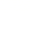 　　教学主题：青春期教育教学要点：1、进入青春期男女生身体、心理方面出现的变化。2、男女生之间加强交往的好处。3、男女生交往过程中应遵循的原则。　　教学目标：1、了解进入青春期以后男女生在身体、心理方面都会出现一些变化，学会平静地接受青春期的到来。2、学会正确对待男女生之间的交往，并遵循男女生交往中的一些原则。3、能够恰当处理异性交往过程中的一些困惑，和异性同学取长补短、共同进步。　　教学过程：心灵故事，引出主题阅读心灵故事（教材46-47页）提问：为什么阿梅对小刚的态度会有这么大的变化？3.请学生自由表达自己对于青春期的看法，了解学生的真实想法，为接下来的教学做准备。   ——阿梅进入青春期了。男孩和女孩进入青春期以后身体、心理方面会出现哪些变化，异性同学之间还存在友情码？二、揭开青春期的神秘面纱　　1.通过图片或视频介绍进入青春期以后男女生在身体、心理方面会出现一些变化。（参考教材“指点迷津”）2.请学生填写“成长记录”（参考教材48页）3.提问：进入青春期以后男女生在身体、心理方面会有哪些变化？你如何看待这些变化？4.引导学生学会平静地接受青春期的到来，以尊重、科学的态度对待男女生进入青春期之后的各种差异。